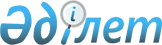 О внесении изменений в решение Жанакорганского районного маслихата № 414 от 30 декабря 2019 года "О бюджете сельского округа Кейден на 2020-2022 годы"Решение Жанакорганского районного маслихата Кызылординской области от 30 ноября 2020 года № 550. Зарегистрировано Департаментом юстиции Кызылординской области 2 декабря 2020 года № 7821
      В соответствии с пунктом 4 статьи 109-1 кодекса Республики Казахстан от 4 декабря 2008 года "Бюджетный кодекс Республики Казахстан", подпунктом 1) пункта 1 статьи 6 Закона Республики Казахстан от 23 января 2001 года "О местном государственном управлении и самоуправлении в Республике Казахстан", Жанакорганский районный маслихат РЕШИЛ: 
      1. Внести в решение Жанакорганского районного маслихата от 30 декабря 2019 года № 414 "О бюджете сельского округа Кейден на 2020-2022 годы" (зарегистрировано в Реестре государственной регистрации нормативных правовых актов за номером 7145, опубликовано в эталонном контрольном банке нормативных правовых актов Республики Казахстан от 14 января 2020 года) следующие изменения:
      пункт 1 изложить в новой редакции:
      "1. Утвердить бюджет сельского округа Кейден на 2020-2022 годы согласно приложениям 1, 2 и 3 соответственно, в том числе на 2020 год в следующем объеме:
      1) доходы – 74 028 тысяч тенге, в том числе:
      налоговые поступления – 2 369 тысяч тенге;
      неналоговые поступлениям – 275 тысяч тенге;
      поступления от продаж основного капитала – 0;
      поступления трансфертов – 71 384 тысяч тенге;
      2) затраты – 74 028 тысяч тенге;
      3) чистое бюджетное кредитование – 0:
      бюджетные кредиты – 0;
      погашение бюджетных кредитов – 0;
      4) сальдо по операциям с финансовыми активами – 0:
      приобретение финансовых активов – 0;
      поступления от продажи финансовых активов государства – 0;
      5) дефицит (профицит) бюджета – 0;
      6) финансирование дефицита (использование профицита) бюджета – 0;
      Приложение 1 указанного решения изложить в новой редакции согласно приложениию к настоящему решению.
      2. Настоящее решение вводится в действие с 1 января 2020 года и подлежит официальному опубликованию. Бюджет сельского округа Кейден на 2020 год
					© 2012. РГП на ПХВ «Институт законодательства и правовой информации Республики Казахстан» Министерства юстиции Республики Казахстан
				
      Председатель внеочередной LV сессии Жанакорганского районного маслихата 

Р. Кутибаев

      Секретарь Жанакорганского районного маслихата 

Е. Ильясов
Приложение к решениюЖанакорганского районного маслихатаот 30 ноября 2020 года № 550Приложение 1 к решениюЖанакорганского районного маслихатаот 30 декабря 2019 года №414
Категория
Категория
Категория
Категория
Категория
Сумма, тысяч тенге
Класс
Класс
Класс
Класс
Сумма, тысяч тенге
Подкласс
Подкласс
Подкласс
Сумма, тысяч тенге
I. ДОХОДЫ
I. ДОХОДЫ
74 028
1
Налоговые поступления
Налоговые поступления
2 369
01
Подоходный налог
Подоходный налог
45
2
Индивидуальный подоходный налог
Индивидуальный подоходный налог
45
04
Налоги на собственность
Налоги на собственность
2 324
1
Hалоги на имущество
Hалоги на имущество
17
3
Земельный налог
Земельный налог
267
4
Налог на транспортные средства
Налог на транспортные средства
2 040
2
Неналоговые поступления
Неналоговые поступления
275
01
Доходы от государственной собственности
Доходы от государственной собственности
275
5
Доходы от аренды имущества, находящегося в государственной собственности
Доходы от аренды имущества, находящегося в государственной собственности
275
4
Поступление трансфертов
Поступление трансфертов
71 384
02
Трансферты из вышестоящих органов государственного управления
Трансферты из вышестоящих органов государственного управления
71 384
3
Трансферты из бюджетов городов районного значения, сел, поселков, сельских округов
Трансферты из бюджетов городов районного значения, сел, поселков, сельских округов
71 384
Функциональная группа
Функциональная группа
Функциональная группа
Функциональная группа
Функциональная группа
Сумма, тысяч тенге
Функциональная подгруппа
Функциональная подгруппа
Функциональная подгруппа
Функциональная подгруппа
Сумма, тысяч тенге
Администратор бюджетных программ
Администратор бюджетных программ
Администратор бюджетных программ
Сумма, тысяч тенге
Программа
Программа
Сумма, тысяч тенге
Наименование
Сумма, тысяч тенге
II. ЗАТРАТЫ
74 028
1
Государственные услуги общего характера
23 256
1
Представительные, исполнительные и другие органы, выполняющие общие функции государственного управления
23 256
124
Аппарат акима города районного значения, села, поселка, сельского округа
23 256
001
Услуги по обеспечению деятельности акима города районного значения, села, поселка, сельского округа
23 256
4
Образование
30 431
1
Дошкольное воспитание и обучение
30 431
124
Аппарат акима города районного значения, села, поселка, сельского округа
30 431
005
Организация бесплатного подвоза учащихся до ближайшей школы и обратно в сельской местности
1 378
041
Реализация государственного образовательного заказа в дошкольных организациях образования
29 053
6
Социальная помощь и социальное обеспечение
1 591
2
Социальная помощь
1 591
124
Аппарат акима города районного значения, села, поселка, сельского округа
1 591
003
Оказание социальной помощи нуждающимся гражданам на дому
1 591
7
Жилищно-коммунальное хозяйство
7 429
3
Благоустройство населенных пунктов
7 429
124
Аппарат акима города районного значения, села, поселка, сельского округа
7 429
008
Освещение улиц в населенных пунктах
2 994
009
Обеспечение санитарии населенных пунктов
486
011
Благоустройство и озеленение населенных пунктов
3 949
8
Культура, спорт, туризм и информационное пространство
11 321
1
Деятельность в области культуры
11 073
124
Аппарат акима города районного значения, села, поселка, сельского округа
11 073
006
Поддержка культурно-досуговой работы на местном уровне
11 073
2
Спорт
248
124
Аппарат акима города районного значения, села, поселка, сельского округа
248
028
Проведение физкультурно-оздравительных и спортивных мероприятии на местном уровне
248
3.Чистое бюджетное кредитование
0
4. Сальдо по операциям с финансовыми активами
0
5. Дефицит (профицит) бюджета
0
6. Финансирование дефицита (использование профицита) бюджета
0